Intela nokuqala ukusebenza Nasi isiqondiso esilula sokuthi yintela engakanani okuzomele uyikhokhe futhi uzoyikhokha nini. Sizophinde sikutshengise ukuthi yini okumele uyenze nokuthi kumele ukwenze kanjani.Malini?Kulula ukhokha intela lapho uqala ukuthola imalingeniso engaphezulu kwenani elibekwe ngokomthetho lalowo nyaka kanti futhi uyikhokha impilo yakho yonke inqobo uma usasebenza. Le ntela ibalwa ngesilinganiso esehlayo, bheka lesi silinganiso kumadokhumenti akamuva ngezansi.Nini?Intela isebenza ngeminyaka yentela. Unyaka uqala mhla lu-1 kuNdasa uphele ngosuku lokugcina kuNhlolanja. Kumele uthumele ifomu lokubuyisa intela ngeSikhathi Sokubuyisa Amafomu Entela. See our Tax Calendar.Kwenzekanjani ngenye imalingeniso? Yebo, ungase uyikhokhe intela kwenye imalingeniso ongase ube nayo. Ngakho-ke, isibonelo, intela isebenza kulokhu:Imalingeniso elivela emisebenzini yebhizinisi Income from business activitiesImalingeniso oyithola esihlalweni sokuba ngumqondisi Imalingeniso elivela kumathrasti Imalingeniso yotshalomali olutheliswayo Imalingeniso yokuqashisa Imalingeniso yezinzuzobunini Izinzuzomali ezithile Kanye nakuzimpesheni Kumele ngenze njani? Ungabhaliswa umqashi wakho ngokusebenzisa i-SARS eFiling noma ngokubhalisela i-SARS eFiling emva kwalokho uSARS uzobe usukubhalisa bese ukunika inombolonkomba yentela. Qaphela ukuthi kumele ube nomazisi osemthethweni waseNingizimu Afrika. 
landela lezi zinyathelo ezilula ezilandelayo: 1. Yiya ku- www.sars.gov.za
2. Khetha u-‘Register Now’
3. Landela imiyalelo 
4. Cela iSaziso Sokubhalisa – sizokhombisa inombolonkomba yakho yentela 

Ungaphinde ubhalisele i-SARS eFiling ku-SARS MobiApp bese ulandela izinyathelo ezifanayo.Ukuze ubuyise ifomu lentela udinga ifomu elibizwa nge-ITR12 elibhalwe lahambiselana nesimo sakho ngqo sentela. Isungqangi: Indlela engcono yokwenza lokhu ukukwenza ku-inthanethi uhlanganyele nabanye abantu baseNingizimu Afrika abangu-80% nawe ube ngumsebenzisi we-eFiling. Kulula kakhulu uma usunenombolonkomba yentela. Uma wenza izinto zakho zentela ku-inthanethi ulwazi lwakho luhlanganiswa umqashi wakho. Uma kungokokuqala uthumela amafomu entela nge-inthanethi kungani ungazami i-Help-You-eFile lapho i-ejenti yethu izokulekelela khona ngale nqubo ku-inthanethi.Wenzani yena umqashi wami?Babamba Intela Yezisebenzi emholweni wakho bese beyikhokha kwaSARS nyanga zonke. Kukhona izimali ezithile ezingabanjwa emholweni wakho ngaphambi ngokubalwa kweNtela Yezisebenzi ezifana nezimali ozikhokha esikhwameni somhlalaphansi noma, esikhwameni sezokwelashwa kanye nezinye izimali ezibanjwa imishwalense. Bheka isiqondiso sethu ku- Income Tax and the Individual.Bese kwenzekelani-ke?Sikudwebele ishadi elilula elikhombisa inqubo elandelwayo nezigaba zayo.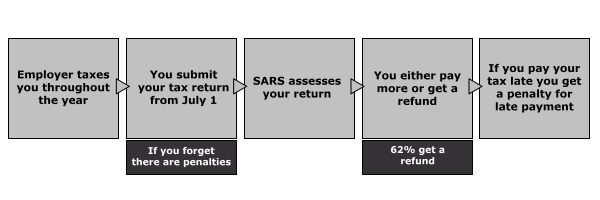 